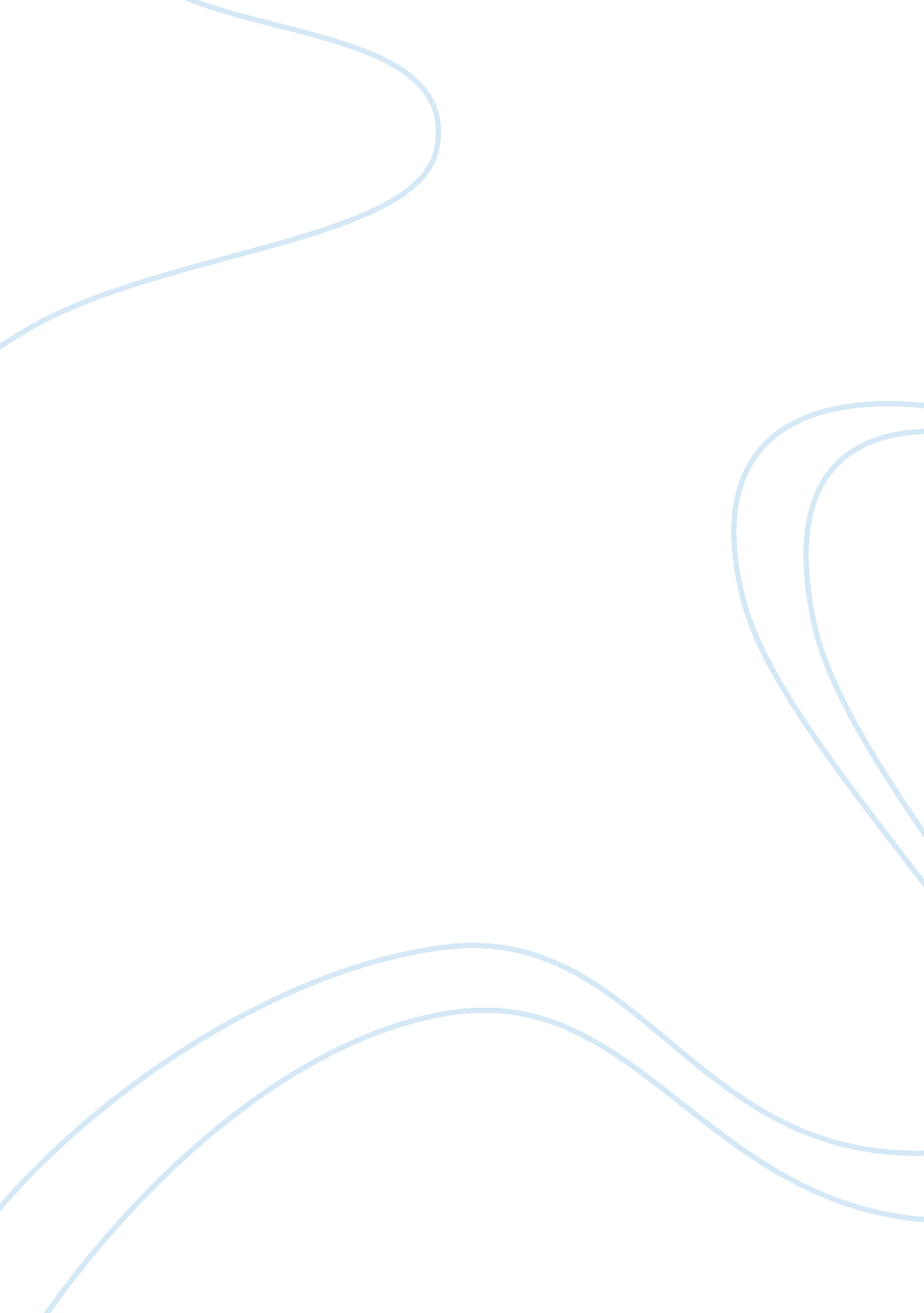 Save our planetEnvironment, Pollution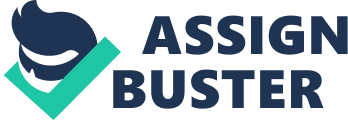 Are we aware that we are slowly destroying our planet? We should think about our earth’s condition day by day because our planet is in great danger. We are very lucky that we can enjoy everything on earth like water, air, natural resource and others to be enjoyed. Nowadays we all know and realize how important it is to protect our planet, but we are mostly too busy or too lazy to make a big change that would improve our lifestyle and save theenvironment. Many simple ways we can do to take part to conserve our planet such as recycle, reuse and reduce all the things that we have. For example, if we have tons of clothes or things we want to get rid of but they are still usable, give them to someone who needs them so you will protect the environment. Many people do not know we can save energy when we turn off the household devices. Turn off the light when we leave a room, even if we intend to return. It is an easy habit to take up which will save a lot ofmoney No matter how busy we are, we also can be one of the environment activists or volunteers in an association to increase the public and media awareness to protect our lovely planet such as running a zoo, overseeing conservation projects and caring for pets. We also need to change our lifestyle and practice a simple life like eating wisely and healthily, reduce wastage and make a pledge to be more earth-friendly. Quitsmokingand do not ever start if you are a non-smoker. In addition, driving is one of the biggest causes ofpollution. Walk or use a bike if the journey is a short one because if we drive every day, it will contribute toair pollution. At least with this action, it would minimize traffic jams, so use public transport like buses or trains. In a nutshell, generally, all of us know that the earth’s ozone layer is decreasing. There is nothing new here but if we follow at least some of these tips, we can be proud of ourselves by participating in the protection of the environment. Save the earth for our next future generation because our planet gives back to us what we have put in it! FARIZA In addition, driving is one of the biggest causes of pollution. Walk or use bike if the journey is a short one because if we drive every day, it will contributed to air pollution. At least with this action would be minimized the traffic-jammed so started from now go to anywhere by walking, cycling or use public transport like buses or train. In a nutshell, generally all of us know that earth ozone layer getting decrease. There is nothing new here but if we follow at least some of these tips, we can be proud of ourselves participating in the protection of the environment. Save the earth for our next future generation because our planet gives back to us what we have put in it! Many simple ways we can do to take part to conserve our planet such as recycle, reuse and reduce all the things that we have. We could donate our goods. For example, if we have tons of clothes or things we want to get rid of but they are still usable, give them to someone who needs them. We may also choose to give them to associations and they may sell them and collect a little money. Not only will you protect the environment, but you will also contribute to a good cause. Many people do not know we can save energy when we do not use a house device, turn it off. If we do not watch television, turn it off. Turn off the light when we leave a room, even if we intend to return. It is an easy habit to take up which will save a lot of money. No matter how busy we are, we also can be one of the volunteers in an association to increase the public and media awareness to protect our lovely planet. We also need to change our lifestyle and practice a simple life like eat wisely and healthy, reduce wastage and make a pledge to be more earth-friendly. Quit smoking and do not ever start if you are a non- smoker. Do we aware that we are slowly destroying our planet? We should think about our earth's condition day by day because our planet is in great danger. We are very lucky can enjoy everything on earth likes water, air, natural resource, and others to be enjoyed. Nowadays we all know and realize how important to protect our planet, but we are mostly too busy or too lazy to put up big change that would improve our lifestyle and save the environment. LET’S SAVE OUR LOVELY PLANET!! 